LaceyField Reading   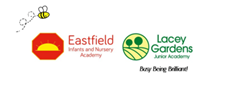 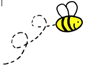 At Eastfield Infants’ and Lacey Gardens Junior Academy, our aspiration for each of our children is based upon the need for them to enter the world of work as articulate and literate individuals with a strong love of reading. We strive to give pupils a stimulating environment, where reading materials are at the heart of our learning and presented in an attractive and inviting way.The development of reading cannot be seen in isolation from writing, speaking and listening/drama. The best readers are the best writers – we read as writers and write as readers! Our Aims and PurposeFluent readersLifelong readersRead for enjoymentRead for understandingRead for purposeReaders who are writersHow do we do it?Teachers will act as role models in their enthusiasm for both reading and writing by keeping up to date with current children’s literature.Reading lessons create an environment that stimulates the generation of ideas from texts where all ideas are accepted and valued.  Children with specific reading, speech and language or hearing difficulties will be identified and supported through daily support programmes in school.Strategies for writing, speaking and listening/drama form an integral part of our reading policy.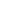 The fundamentalsA belief that every child can and will become a competent reader.A focus on teaching the skills of reading. A focus on reading fluency.Blue/Green partner work.Quick reads.An ‘I do, We do, You do’ approach.Pre-teaching of vocabulary.A variety of high quality resources are used - fiction, non-fiction, pictures, poems and songs.Reading Rockets (KS2)Reading certificates (KS1)Daily Interventions.Tailored groupings.Up to date working walls.PlanningTeachers use a ‘LaceyField Overview’ to inform their planning. This highlights when each skill should be taught and which high quality resource will be used. We follow a cyclical approach to teaching reading, as we strongly believe children learn best when skills are continuously revisited, built on and deepened. The children have the opportunity to read wherever possible.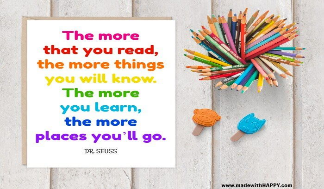 